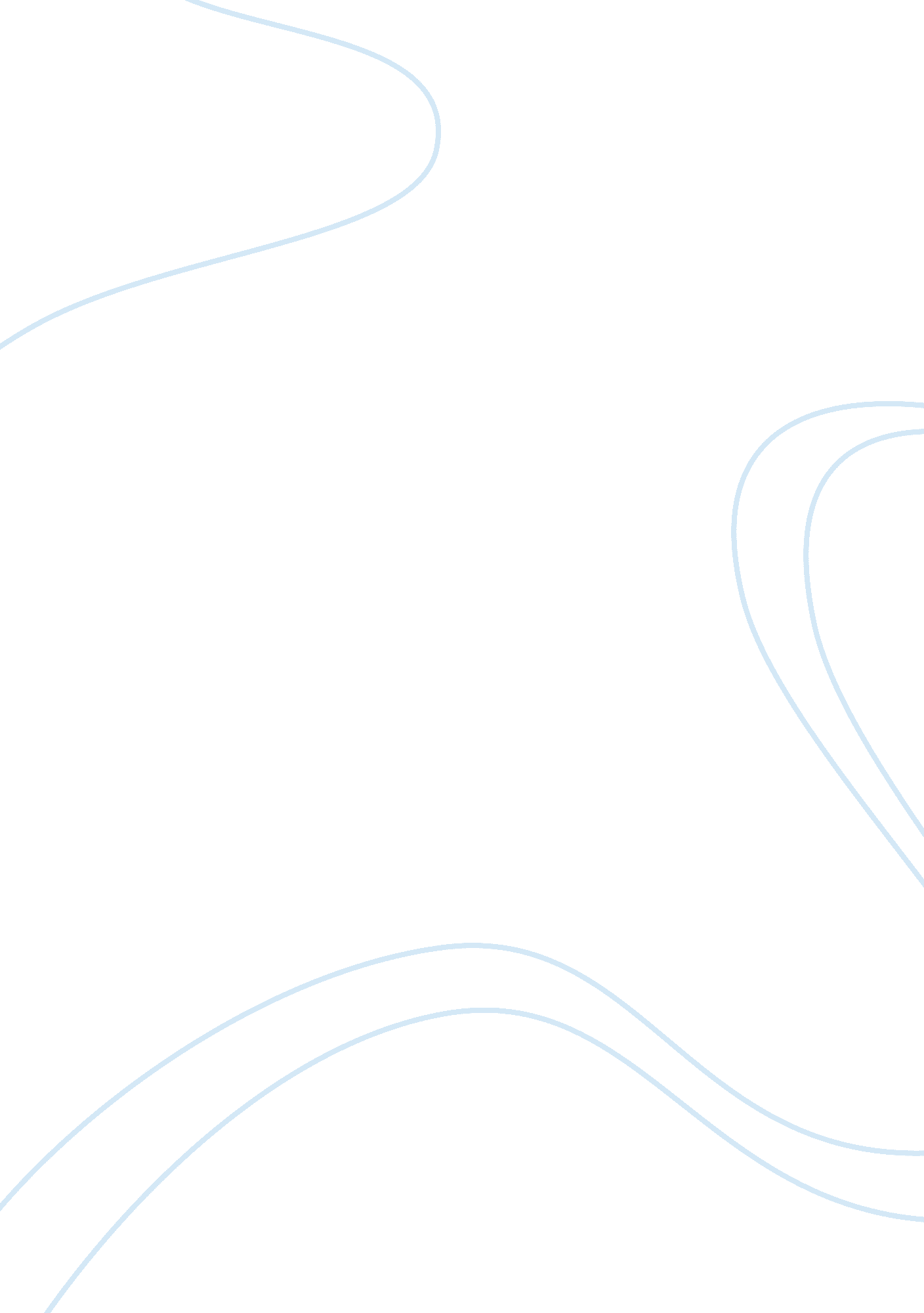 Maldoror and the complete works of the comte de lautramont, the story of the eye ...Literature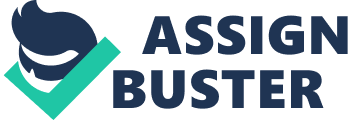 The paper " Maldoror and the Complete Works of the Comte de Lautréamont, The Story of the Eye and Nadja" is an exceptional example of a literature book review. 
In his book, Maldoror and the Complete Works of the Comte de Lautréamont, Comte de Lautréamont compares reality and animality, where he considers animality as a form of fiction. The author argues that reality is practical as compared to animality. He disputes the argument that reality is what is proposed by culture. He argues that reality is practical and cannot be determined by the culture (Butler 24). According to the author, animality is what can be influenced by culture. Reality according to him, is “ what it is”. In comparing reality and animality, he argues that animality can be influenced by the social environment while reality cannot (Lautréamont & Alexis 12). 
In The Story of the eye, Georges Bataille clearly portrays humor and horror, which works very well in making the story more understandable and interesting. In the story, the author argues that anything sexual used to frighten him; this is humorous because normally, human beings are not frightened by sexual things (Bataille 10). His demonstration of the scene where he was in a place with a girl he was falling in love with, is frightening, and this among other scenes, brings out the horror aspect in this story. The use of humor and horror in this story makes it interesting and moving to the reader. 
In his book titled Nadja, Adre Breton describes a character called Nadja, who was a young woman, who he interacted with for a time period of about 10 days (Breton 23). The author named this character Nadja, because it signifies hope in the Russian language, and evokes Spanish since it means “ no one” in Spanish, where it is pronounced as “ Nadie”. This story is partially a love based story, but it also enhances the theory of Surrealism, which has been a subject of debate by many writers and philosophers. Andre Breton writes this story in a very technical manner, and this makes the story very interesting. 